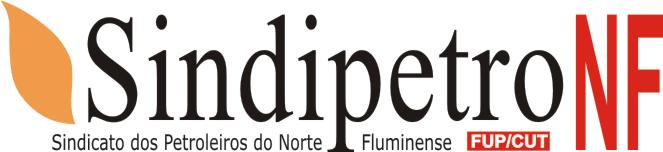 ASSEMBLÉIA GERAL EXTRAORDINÁRIA   Plataforma:                       Data:                                  Horário:            Pauta:   Rejeitar a proposta da Petrobrás de regramento da PLR. Favor: __________________ Contra: _____________ Abstenção: ______________2 - Aprovar um manifesto Repudiando as mortes, acidentes, privatizações, PNA-2, REPLAN, Refinaria Abreu e Lima, Cabiúnas, redução de efetivo.Favor: __________________ Contra: _____________ Abstenção: ______________3 - Listar os três principais problemas de segurança, incluindo falta efetivo.L i s t a d e P r e s e n ç aDeclaro, sob as cominações legais, que estive presente à Assembléia, cuja Ata de Presentes assino realizada no local e hora na mesma assinalada. O referido é verdade e dou fé.N.º   MATRÍCULANOMEASSINATURALOTAÇÃO01020304050607080910111213141516171819202122232425